Univerzita Jana Evangelisty Purkyně

Pedagogická fakulta

Katedra či centrum



Bakalářská či diplomová práce

Název xxx xxxx xxxxx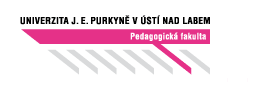 







Vypracoval: Jméno Příjmení,Obor
Vedoucí práce: Mgr. et Bc. Lukáš Círus
Místo a rok odevzdání: Ústí nad Labem, 20XXZde bude vloženo zadání ze stagu, podepsané vedoucím katedry či centra (není to to Vaše tištěné z pozice studenta)	
Prohlášení 


Prohlašuji, že jsem předloženou bakalářskou práci s názvem xxxxxxxxxxxxxxxxxxxx vypracovalúla samostatně s použitím úplného výčtu citací informačních pramenů uvedených v seznamu, který je součástí této práce. V Ústí nad Labem, dne xx.x.xxxx	
……………………………..
Jméno Příjmení
Poděkování

Děkuji xxxxxxxxxxxxxxxxxxxxxxxxxxxxxxxxxxxxxxxxxxxxxxxxxxxxxxxxxxxxxxxxxx.
Anotace xxxxxxxx
Klíčová slova xxxxxxxxx
Abstract	xxxxxxx

Key wordsxxxxxxÚvodBakalářská práce  xxxxxxxxxxxxxxxxxxxxxxxxxxxxxxxxxxxxxxxxxxxxxxxx....TEORETICKÁ ČÁSTPrvní kapitolaxxxxxxxxxPrvní podkapitolaPrvním  xxxxxxxxxxxx 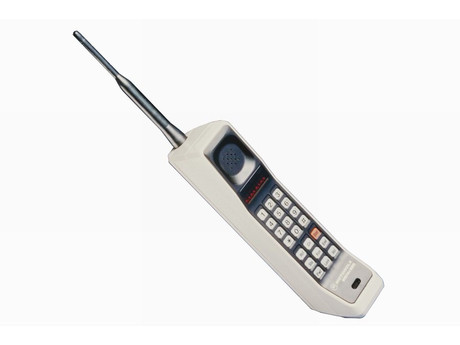 Obr. 1 Motorola Dyna Tac 8000X„Společnost Motorola roku 1989 předvedla lidstvu fenomén doby. Motorola Micro TAC. Od představení prvního mobilního telefonu, pokročil ve snížení velikosti a váhy. Pyšnil se rozměry 22,86cm a váhou 348 gramů. Jeho zvláštností, byl kryt proti stisknutí klávesnice v kapse.“První podpodkapitolaVznik xxxxxxPRAKTICKO-VÝZKUMNÁ ČÁSTPrvní hlavní kapitola prakticko-výzkumné částiMobilní telefony jsou v.Cíl výzkumuHlavním cílem…...	Výzkumná metodaVýzkumnou metodou, kterou.Charakteristika výzkumuVýzkum byl Závěr	xxxxxxxPoužité informační zdrojeCASTLEDINE, Earle, EFTOS, Myles a WHEELER, Max. Vytváříme mobilní web a aplikace pro chytré telefony a tablety. 1. vyd. Brno: Computer Press, 2013. 288 s.ISBN 978-80-251-3763-5.HÁJEK, Bedřich, HOFBAUER, Břetislav a PÁVKOVÁ, Jiřina. Pedagogické ovlivňování volného času: současné trendy. Vyd. 1. Praha: Portál, 2008. 239 s. ISBN 978-80-7367-473-1.	 HENDL, Jan. Kvalitativní výzkum: základní metody a aplikace. Vyd. 1. Praha: Portál, 2005. 407 s. ISBN 80-7367-040-2.	citujte např tak že si knihu vyhledáte na www.nkp.cz v souborném katalogu a dole zkopírujete citaci, kterou si můžete vygenerovat.Přílohyxxxxxxstránky se již nečíslují tak jako zde